		                       Registration Form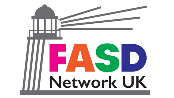 Name:Address:Postcode:Mobile:Email:Status: Birth Parent/ Foster Carer/ Adopter/ Grandparent/ Kinship/ Adult with FASD/Other?If completing for a child please add their name and ageChild’s Name 				Child’s AgeIs there a diagnosis of FASD? Yes/NoIf yes, which clinician diagnosed FASD?What are the key areas that you may seek some help with?SleepingEatingBehaviourEducationSocial careRespite 	TherapyFinancesServicesMental HealthEmploymentOther (Please state in space below)Are there particular services you require?General InformationParenting Skills TrainingSupport Groups1:1 SupportAdvocacyNew Friendships with FASD FamiliesFamily ActivitiesResourcesFASD Training SessionOther (Please state)We have support groups based in the North East, Yorkshire and Humber areasWhich area is closest to you?North – Newcastle, North Tyneside, Northumberland, Gateshead, South TynesideDurham, Sunderland, South ShieldsTees Valley – Stockton, Middlesbrough, Hartlepool, Redcar, DarlingtonNorth Yorkshire – Scarborough, Harrogate, NorthallertonHull /East Yorkshire – Goole, HullWest Yorkshire – Leeds, Wakefield, Bradford, KirkleesIf you are outside of these areas, don’t worry as there is an online closed Facebook group called FASD UK which is like a virtual support group you can be part of. You will also be able to see if there are other groups closer too.  Search for FASD UK and answer ALL the joining questions to come and join us.Thanks for filling in the form. We look forward to getting to know you.You will be added to the email list.  We will hold data safely and in compliance with GDPR rules. At any point if you wish to be removed from the list, simply email the link below and request to be removed.Signature: 			   				                             Date: